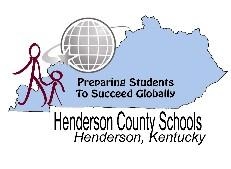 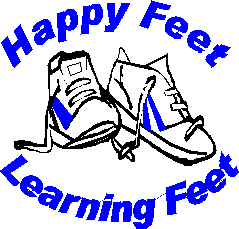 Henderson CountyHAPPY FEET/LEARNING FEETHappy Feet/Learning Feet is announcing its fundraising efforts to begin in Henderson County May 2011 for the 2011-2012 school year.  With your help we will put smiles on faces and quality athletic shoes on the feet of hundreds of students.Eligible children will be identified with the help of Family Resource/Youth Service Center directors.  The selected students will be fitted to ensure the shoes they receive will be the proper size.  Next, each student will choose a pair of shoes from a predetermined selection based on their age.   In addition, the Happy Feet/Learning Feet program will provide shoes on a case-by-case basis as emergencies arise throughout the year and for special events.How can you help with this community action program?  Since the cost of one pair of shoes is approximately $30.00 to $40.00, you could make a personal donation, or if you are truly inspired by this project, you could organize your book club, youth group, card club, Bible study class, or fellow employees to sponsor shoes.  Even better, you could approach management at your place of employment to participate as a corporate donor in this worthy endeavor.Donations can be made at the Henderson County Schools Board of Education, 1805 Second Street or mailed to:Happy Feet/Learning Feet, c/o Jerry Baird  1020 State Route 56E, Morganfield, Ky. 42437Checks should be made payable to Henderson County FRYSC Shoe Fund. All donations are tax deductable.The following individuals may be contacted for further information:Henderson County FRYSC shoe fund committee members:		Henderson County schools FRYSC DirectorsBill Jones 	(270) 827-7705					A.B. Chandler/Jefferson: 	Emily Boston	(270)826-1483Mary McIndoo 	(270) 827-3030					Bend Gate/Spottsville: 	Lynn Swanson 	(270)831-5048Robert Pruitt 	(270) 827-5170					Cairo/Niagara: 		Samantha Sigler (270)533-6845Al Baity		(270) 826-0111					East Heights:  		Keri Golday	(270)831-5070Marsha Lovern 	(270) 389-5200					South Heights:		Sandi Hazelwood(270)831-5083Kay Russell 	(270) 831-7889					North Middle:		Brad Armstead	(270) 831-5067Ben Joergens 	(270)831-6830					South Middle:		Kathy Givens	(270) 831-5059Jerry Baird, 270-952-2006 or jbaird45@bellsouth.net		HCHS:			Shawna Evans	(270)831-8867Your support will provide the less fortunate children of our community with one more tool to help them succeed in school.